                        Ministero della Salute                                                                                   ORGANISMO INDIPENDENTE VALUTAZIONE                                                                                                              Il Presidente                                                                                              Lungotevere Ripa, 1 - 00153 RomaDocumento di attestazione L’OIV presso il Ministero della salute costituito il 27 luglio 2021 ha effettuato alla data del 30 novembre 2021, ai sensi dell’art. 14, co. 4, lett. g), del d.lgs. n. 150/2009 e delle delibere ANAC n. 1310/2016 e n. 294/2021, la verifica sulla pubblicazione, sulla completezza, sull’aggiornamento e sull’apertura del formato di ciascun documento, dato ed informazione elencati nell’Allegato 2.1.A e nell’Allegato 2.1.B – Griglia di rilevazione della delibera n. 294/2021.L’OIV ha svolto gli accertamenti tenendo anche conto dei risultati e degli elementi emersi dall’attività di controllo sull’assolvimento degli obblighi di pubblicazione svolta dal Responsabile della trasparenza ai sensi dell’art. 43, co. 1, del d.lgs. n. 33/2013Sulla base di quanto sopra, l’OIV, ai sensi dell’art. 14, co. 4, lett. g), del d.lgs. n. 150/2009ATTESTA CHE- il Ministero della salute ha individuato misure organizzative che assicurano il regolare funzionamento dei flussi informativi per la pubblicazione dei dati nella sezione “Amministrazione trasparente” (prot. 12650-23/3/2018-DGPOB-MDS-P);- il Ministero della salute ha individuato nella sezione Trasparenza del PTPC i responsabili della trasmissione e della pubblicazione dei documenti, delle informazioni e dei dati ai sensi dell’art. 10 del d.lgs. 33/2013;- il Ministero della salute NON ha disposto filtri e/o altre soluzioni tecniche atte ad impedire ai motori di ricerca web di indicizzare ed effettuare ricerche all’interno della sezione AT, salvo le ipotesi consentite dalla normativa vigente;ATTESTAla veridicità e l’attendibilità, alla data dell’attestazione, di quanto riportato negli allegati 2.1.A e 2.1.B rispetto a quanto pubblicato sul sito il Ministero della salute.Data, 1 dicembre 2021             	                                              Firmato                                                                                                (dott.ssa Maria Linetti)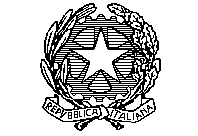 